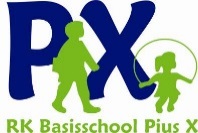               Formulier ‘Omgekeerd oudergesprek’1 KaraktereigenschappenWilt u aangeven wat u herkent in uw kind:Op welke eigenschappen bent u trots?2. PersoonlijkheidsgegevensEventuele toelichting:3. Speelwerkgedrag (punt 3 alleen invullen als uw kind in groep 1, 2 of 3 zit) 4. Wat heeft uw kind nodig om er een goed jaar van te maken?5. Wat zijn aandachtspunten voor school?6. Waar is uw kind goed in?7. Zijn er dingen die voor mij, als leerkracht, belangrijk zijn om te weten?8. Communicatieafspraken (Samen met de leerkracht in te vullen tijdens het gesprek)Wilt u dit formulier thuis invullen (samen met uw kind) en mailen naar de leerkracht van uw kind. Het ingevulde formulier vormt het uitgangspunt voor het gesprek. Bij voorbaat dank! Naam van uw kind en groep:Schooljaar 2016-2017Datum: spontaansomberoveractiefrustigopendriftigjaloersvrolijkangstigmakkelijkonzekergehoorzaamfaalangstigopgewektveeleisendzelfverzekerdaandacht vragendteruggetrokkenperfectionistischdrukverlegennieuwsgierigontspannendromerigagressiefUw kind …vaaksomszeldengaat met plezier naar schoolvoelt zich prettig in de groepheeft goed contact met de leerkrachtvertelt spontaan over schoolspeelt met andere kinderenheeft doorzettingsvermogen neemt initiatievenhelpt andere kinderenvraagt hulp als dit nodig iskomt voor zichzelf opuit emotieshoudt zich aan afsprakenis zelfstandig/ zelfredzaam Uw kind… vaaksomszeldenspeelt buiten kijkt televisie heeft interesse in de natuurpuzzelt/ speelt denkspellenspeelt computerspelletjesknutseltspeelt gezelschapspellenzingt liedjes, luistert muziekheeft interesse in boekenluistert naar een verhaalkan zichzelf goed vermaken TaakgerichtheidIs gemotiveerd is snel ontmoedigdspeelt geconcentreerdmaakt af waar hij/zij mee bezig is